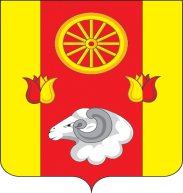                                                РОСТОВСКАЯ ОБЛАСТЬРЕМОНТНЕНСКИЙ РАЙОНМУНИЦИПАЛЬНОЕ ОБРАЗОВАНИЕ«КАЛИНИНСКОЕ СЕЛЬСКОЕ ПОСЕЛЕНИЕ»АДМИНИСТРАЦИЯ КАЛИНИНСКОГО СЕЛЬСКОГО ПОСЕЛЕНИЯПОСТАНОВЛЕНИЕ О внесении изменений в постановление от 17.10.2018 № 117 «Об утверждении муниципальной программы Калининского сельского поселения «Обеспечение качественными жилищно-коммунальными услугами населения Калининского сельского поселения» В соответствии с решением Собрания депутатов от 11.04.2019 № 89 «О внесении изменений в бюджет Калининского сельского поселения Ремонтненского района на 2019 год и на плановый период 2020 и 2021 годов» и уведомления Финансового отдела Администрации Ремонтненского района № 23 от 24.04.2019 года, ПОСТАНОВЛЯЮ:           1.Внести в муниципальную программу Калининского сельского поселения «Обеспечение качественными жилищно-коммунальными услугами населения Калининского сельского поселения» изменения согласно приложению № 1 к данному постановлению.           2. Настоящее постановление подлежит обязательному размещению на официальном      сайте Администрации Калининского сельского поселения.          3.  Контроль за исполнением настоящего постановления оставляю за собой.                  Глава Администрации                   Калининского сельского поселения                                  Г.Н.МазиркаПостановление вносит сектор экономики и финансов Приложение № 1 к постановлениюАдминистрации Калининскогосельского поселения от 29.04.2019 № 56«Приложение № 1 к постановлениюАдминистрации Калининскогосельского поселения от 17.10.2018 № 117изложить в следующей редакции:                                                                                                                                                                                                                                       Приложение № 3к муниципальной программе Калининского сельского поселения «Обеспечение качественными жилищно-коммунальными услугами населения Калининского сельского поселения»РАСХОДЫместного бюджета на реализацию муниципальной программы Калининского сельского поселения «Обеспечение качественными жилищно-коммунальными услугами населения Калининского сельского поселения»Приложение № 4к муниципальной программе Калининского сельского поселения «Обеспечение качественными жилищно-коммунальными услугами населения Калининского сельского поселения»РАСХОДЫна реализацию муниципальной программы Калининского сельского поселения «Обеспечение качественными жилищно-коммунальными услугами населения Калининского сельского поселения»29.04.2019с. Большое Ремонтное№ 56«Ресурсное обеспечение муниципальной программы«Ресурсное обеспечение муниципальной программы«Ресурсное обеспечение муниципальной программы–Ресурсное обеспечение подпрограммы–объем бюджетных ассигнований на реализацию подпрограммы «Мероприятия в области коммунального хозяйства»  из средств бюджета Калининского сельского поселения Ремонтненского района составляет 92,8 тыс. рублей;объем бюджетных ассигнований на реализацию подпрограммы по годам составляет (тыс. рублей):объем бюджетных ассигнований на реализацию подпрограммы «Мероприятия в области коммунального хозяйства»  из средств бюджета Калининского сельского поселения Ремонтненского района составляет 92,8 тыс. рублей;объем бюджетных ассигнований на реализацию подпрограммы по годам составляет (тыс. рублей):объем бюджетных ассигнований на реализацию подпрограммы «Мероприятия в области коммунального хозяйства»  из средств бюджета Калининского сельского поселения Ремонтненского района составляет 92,8 тыс. рублей;объем бюджетных ассигнований на реализацию подпрограммы по годам составляет (тыс. рублей):объем бюджетных ассигнований на реализацию подпрограммы «Мероприятия в области коммунального хозяйства»  из средств бюджета Калининского сельского поселения Ремонтненского района составляет 92,8 тыс. рублей;объем бюджетных ассигнований на реализацию подпрограммы по годам составляет (тыс. рублей):объем бюджетных ассигнований на реализацию подпрограммы «Мероприятия в области коммунального хозяйства»  из средств бюджета Калининского сельского поселения Ремонтненского района составляет 92,8 тыс. рублей;объем бюджетных ассигнований на реализацию подпрограммы по годам составляет (тыс. рублей):Ресурсное обеспечение подпрограммы–годгодгодвсегоМестный              областной  бюджет                   бюджетРесурсное обеспечение подпрограммы–20192019201992,8     92,8                       0,0Ресурсное обеспечение подпрограммы–2020202020200,0      0,0                        0,0Ресурсное обеспечение подпрограммы–2021202120210,0      0,0                        0,0Ресурсное обеспечение подпрограммы–2022202220220,0      0,0                        0,0Ресурсное обеспечение подпрограммы–2023202320230,0      0,0                        0,0Ресурсное обеспечение подпрограммы–2024202420240,0      0,0                        0,0Ресурсное обеспечение подпрограммы–2025202520250,0      0,0                        0,0Ресурсное обеспечение подпрограммы–2026202620260,0      0,0                        0,0Ресурсное обеспечение подпрограммы–2027202720270,0      0,0                        0,0Ресурсное обеспечение подпрограммы–2028202820280,0      0,0                        0,0Ресурсное обеспечение подпрограммы–2029202920290,0      0,0                        0,0Ресурсное обеспечение подпрограммы–2030203020300,0      0,0                        0,0Ресурсное обеспечение подпрограммы–объем бюджетных ассигнований на реализацию подпрограммы «Благоустройство»  из средств бюджета Калининского сельского поселения Ремонтненского района составляет 1384,2 тыс. рублей;объем бюджетных ассигнований на реализацию подпрограммы по годам составляет (тыс. рублей):объем бюджетных ассигнований на реализацию подпрограммы «Благоустройство»  из средств бюджета Калининского сельского поселения Ремонтненского района составляет 1384,2 тыс. рублей;объем бюджетных ассигнований на реализацию подпрограммы по годам составляет (тыс. рублей):объем бюджетных ассигнований на реализацию подпрограммы «Благоустройство»  из средств бюджета Калининского сельского поселения Ремонтненского района составляет 1384,2 тыс. рублей;объем бюджетных ассигнований на реализацию подпрограммы по годам составляет (тыс. рублей):Ресурсное обеспечение подпрограммы–годвсегоМестный              областной  бюджет                   бюджетРесурсное обеспечение подпрограммы–2019442,2    442,2                        0,0Ресурсное обеспечение подпрограммы–202020,0     20,0                         0,0Ресурсное обеспечение подпрограммы–202120,0     20,0                         0,0Ресурсное обеспечение подпрограммы–2022100,0    100,0                        0,0Ресурсное обеспечение подпрограммы–2023100,0    100,0                        0,0Ресурсное обеспечение подпрограммы–2024100,0    100,0                        0,0Ресурсное обеспечение подпрограммы–2025100,0    100,0                        0,0Ресурсное обеспечение подпрограммы–2026100,0    100,0                        0,0Ресурсное обеспечение подпрограммы–2027100,0    100,0                        0,0Ресурсное обеспечение подпрограммы–2028100,0    100,0                        0,0Ресурсное обеспечение подпрограммы–2029100,0    100,0                        0,0Ресурсное обеспечение подпрограммы–2030100,0    100,0                        0,0№
п/пНаименование муниципальной программы, подпрограммы, номер и наименование основного мероприятияОтветственный исполнитель, соисполнитель, участникиКод бюджетной классификации расходовКод бюджетной классификации расходовКод бюджетной классификации расходовКод бюджетной классификации расходовОбъем расходов
всего (тыс. рублей) В том числе по годам реализации муниципальной программыВ том числе по годам реализации муниципальной программыВ том числе по годам реализации муниципальной программыВ том числе по годам реализации муниципальной программыВ том числе по годам реализации муниципальной программыВ том числе по годам реализации муниципальной программыВ том числе по годам реализации муниципальной программыВ том числе по годам реализации муниципальной программыВ том числе по годам реализации муниципальной программыВ том числе по годам реализации муниципальной программыВ том числе по годам реализации муниципальной программыВ том числе по годам реализации муниципальной программы№
п/пНаименование муниципальной программы, подпрограммы, номер и наименование основного мероприятияОтветственный исполнитель, соисполнитель, участникиГРБСР3ПрЦСРВРОбъем расходов
всего (тыс. рублей) 2019202020212022202320242025202620272028202920301234567891011121314151617181920I.Муниципальная программа Кали нинского сельского поселения «Обеспечение качественными жилищно-коммуна льными услугами населения Калини нского сельского поселения»Администрация Калининского сельского поселения       хххх1477,0537,020,020,0100,0100,0100,0100,0100,0100,0100,0100,0100,01.Подпрограмма 1 «Мероприятия в области коммунального хозяйства»Администрация Калининского сельского поселения       хххх92,892,80,00,00,00,00,00,00,00,00,00,00,01.1.ОМ 1.1. «повышение каче ства и надежности коммунальных услуг»Администрация Калининского сельского поселения       95105 0202 1 00 256102440,00,00,00,00,00,00,00,00,00,00,00,00,01.2.ОМ 1.2. «Поддержание объектов водопро водного хозяйства поселения в состоя нии, соответствую щем нормативным и санитарным требованиям»Администрация Калининского сельского поселения       95105 02 02 1 00 256102440,00,00,00,00,00,00,00,00,00,00,00,00,01.3.ОМ 1.3.«Разработка проектно-сметной документации на капитальный ремонт скважин»Администрация Калининского сельского поселения       951050202 1 00256102440,00,00,00,00,00,00,00,00,00,00,00,00,01.4.ОМ 1.4.«Получение оценки достоверности определения стоимости проектных работ на проведение реконструкции внутрипоселковых водопроводных сетей»Администрация Калининского сельского поселения       95105 02 02 1 00 256102440,00,00,00,00,00,00,00,00,00,00,00,00,01.5.ОМ 1.5.«Установка водонапорных башен»Администрация Калининского сельского поселения       95105 02 02 1 00 8534024492,892,80,00,00,00,00,00,00,00,00,00,00,02.Подпрограмма 2 «Благоустройство»Администрация Калининского сельского поселения       хххх1384,2444,220,020,0100,0100,0100,0100,0100,0100,0100,0100,0100,02.1.ОМ  2.1. «Уличное освещение»Администрация Калининского сельского поселения       95105 03хх965,9245,90,00,080,080,080,080,080,080,080,080,080,02.1.ОМ  2.1. «Уличное освещение»Администрация Калининского сельского поселения       95105 0302 2 00 25620244965,9245,90,00,080,080,080,080,080,080,080,080,080,02.2.ОМ 2.2. «Озеленение»Администрация Калининского сельского поселения       95105 03хх0,00,00,00,00,00,00,00,00,00,00,00,00,02.2.ОМ 2.2. «Озеленение»Администрация Калининского сельского поселения       05 0302 2 00 256302440,00,00,00,00,00,00,00,00,00,00,00,00,02.3.ОМ 2.3. «Содержание мест захоронения»Администрация Калининского сельского поселения       95105 0302 2 00 25640244140,0130,010,010,010,010,010,010,010,010,010,010,010,02.4.ОМ  2.4. «Прочее благоустройство»Администрация Калининского сельского поселения       95105 0302 2 25650244278,368,310,010,010,010,010,010,010,010,010,010,010,02.5.ОМ 2.5. «Другие вопросы в области жилищно-коммунального хозяйства»Администрация Калининского сель ского по се ления       95105 0302 2 00 256602440,00,00,00,00,00,00,00,00,00,00,00,00,03.Подпрограмма 3 «Межевание земельных участков»Администрация Калининского сель ского по селения       хххх0,00,00,00,00,00,00,00,00,00,00,00,00,03.1ОМ 3.1.«Межевание земельных участков»Администрация Калининского сель ского по селения       05 0302 2 00 256702400,00,00,00,00,00,00,00,00,00,00,00,00,0№
п/пНаименование муниципальной программы, номер и наименование подпрограммыИсточники финансирования Объем расходов
всего (тыс. рублей)В том числе по годам реализации муниципальной программыВ том числе по годам реализации муниципальной программыВ том числе по годам реализации муниципальной программыВ том числе по годам реализации муниципальной программыВ том числе по годам реализации муниципальной программыВ том числе по годам реализации муниципальной программыВ том числе по годам реализации муниципальной программыВ том числе по годам реализации муниципальной программыВ том числе по годам реализации муниципальной программыВ том числе по годам реализации муниципальной программыВ том числе по годам реализации муниципальной программыВ том числе по годам реализации муниципальной программы№
п/пНаименование муниципальной программы, номер и наименование подпрограммыИсточники финансирования Объем расходов
всего (тыс. рублей)20192020202120222023202420252026202720282029203012345678910111213141516I.Муниципальная программа «Обеспечение качествен ными жилищ но-коммуна льными услу гами населе ния Калинин ского сельско го поселенияВсего 1477,0537,020,020,0100,0100,0100,0100,0100,0100,0100,0100,0100,0I.Муниципальная программа «Обеспечение качествен ными жилищ но-коммуна льными услу гами населе ния Калинин ского сельско го поселенияобластной бюджет0,00,00,00,00,00,00,00,00,00,00,00,00,0I.Муниципальная программа «Обеспечение качествен ными жилищ но-коммуна льными услу гами населе ния Калинин ского сельско го поселенияместный бюджет1477,0537,020,020,0100,0100,0100,0100,0100,0100,0100,0100,0100,0I.Муниципальная программа «Обеспечение качествен ными жилищ но-коммуна льными услу гами населе ния Калинин ского сельско го поселениявнебюджетные источники-------------1.Подпрограмма «Мероприятия в области коммунального хозяйства»Всего 92,892,80,00,00,00,00,00,00,00,00,00,00,01.Подпрограмма «Мероприятия в области коммунального хозяйства»областной бюджет 0,00,00,00,00,00,00,00,00,00,00,00,00,01.Подпрограмма «Мероприятия в области коммунального хозяйства»местный бюджет92,892,80,00,00,00,00,00,00,00,00,00,00,01.Подпрограмма «Мероприятия в области коммунального хозяйства»внебюджетные источники2.Подпрограмма «Благоустройство»Всего 1384,2444,220,020,0100,0100,0100,0100,0100,0100,0100,0100,0100,02.Подпрограмма «Благоустройство»областной бюджет 0,00,00,00,00,00,00,00,00,00,00,00,00,02.Подпрограмма «Благоустройство»местный бюджет1384,2444,220,020,0100,0100,0100,0100,0100,0100,0100,0100,0100,02.Подпрограмма «Благоустройство»внебюджетные источники-------------3.Подпрограмма «Межевание земельных участков»Всего 0,00,00,00,00,00,00,00,00,00,00,00,00,03.Подпрограмма «Межевание земельных участков»областной бюджет 0,00,00,00,00,00,00,00,00,00,00,00,00,03.Подпрограмма «Межевание земельных участков»местный бюджет0,00,00,00,00,00,00,00,00,00,00,00,00,03.Подпрограмма «Межевание земельных участков»внебюджетные источники-------------